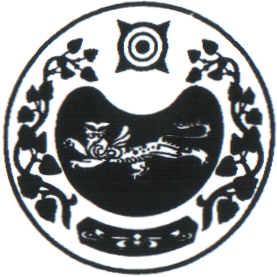 ПОСТАНОВЛЕНИЕот 13.03.2024 г.                                     аал Чарков                                       № 30-пО внесении изменений в постановление Администрации Чарковского сельсовета от 21.06.2022 № 55-п «Об утверждении Положения о порядке применения взысканий за несоблюдение ограничений и запретов, требований о предотвращении или об урегулировании конфликта интересов и неисполнения обязанностей, установленных в целях предотвращения коррупции» 	Руководствуясь Федеральными законами от 02.03.2027 № 25-ФЗ «О муниципальной службе в Российской	 Федерации», от 25.12.2008 № 273-ФЗ «О противодействии коррупции», от 06.10.2023 № 131-ФЗ «Об общих принципах организации местного самоуправления в Российской Федерации», Уставом МО Чарковский сельсовет, Администрация Чарковского сельсовета постановляет:	1. Внести в постановление Администрации Чарковского сельсовета от 21.06.2022 № 55-п «Об утверждении Положения о порядке применения взысканий за несоблюдение ограничений и запретов, требований о предотвращении или об урегулировании конфликта интересов и неисполнения обязанностей, установленных в целях предотвращения коррупции» (далее – Положение) следующие изменения:	1.1. пункт 4 Положения изложить в следующей редакции:	«Порядок применения и снятия дисциплинарных взысканий определяется трудовым законодательством, за исключением случаев, предусмотренных Федеральным законом от 02.03.2007 № 25-ФЗ «О муниципальной службе в Российской Федерации» (ч.3 ст.27 Федеральный закон № «%-ФЗ)».	1.2. пункт 7 Положения изложить в следующей редакции:	«Взыскания, предусмотренные статьями 14.1, 15 и 27 Федерального закона от 02.03.2007 № 25-ФЗ « О муниципальной службе в Российской Федерации», применяются руководителем соответствующего органа (работодателем), на основании: 	- доклада о результатах проверки, проведенной подразделением кадровой службы соответствующего муниципального органа по профилактике коррупционных и иных правонарушений или в соответствии со статьей 13,4 Федерального закона от 25 декабря 2008 года № 273-ФЗ «О противодействии коррупции» уполномоченным подразделением Администрации Президента Российской Федерации (п.1 ч.3 ст.27.1 Федерального закона № 25-ФЗ);	- доклада подразделения кадровой службы соответствующего муниципального органа по профилактике коррупционных и иных правонарушений о совершении коррупционного правонарушения, в котором излагаются фактические обстоятельства его совершения, и письменного объяснения муниципального служащего только с его согласия и при условии признания им факта совершения коррупционного правонарушения ( за исключением применения взыскания в виде увольнения в связи с утратой доверия) (п.2.1 ч.3 ст.27.1 Федерального закона № 25-ФЗ);	- рекомендации комиссии по соблюдению требований к служебному поведению муниципальных служащих и урегулированию конфликта интересов в случае, если доклад о результатах проверки направлялся в комиссию;	- объяснений муниципального служащего;	- иных материалов».	1.3. Положение дополнить пунктами 8 следующего содержания:	«Копия акта о применении к муниципальному служащему взыскания за коррупционное правонарушение с указанием коррупционного правонарушения и нормативных правовых актов, положения которых им нарушены, или об отказе в применении к муниципальному служащему взыскания за коррупционное с указанием мотивов вручается муниципальному служащему под расписку в течение пяти дней со дня издания такого акта.	В случае отказа муниципального служащего от ознакомления с актом, врученным под расписку, руководителем составляется в письменной форме соответствующий акт, который должен содержать:	1) дату и номер акта;	2) время и место составления акта;	3) фамилию, имя, отчество муниципального служащего;	4) факт отказа муниципального служащего от ознакомления с актом о применении к нему взыскания за коррупционное правонарушение, вручаемым под расписку;	5) подписи руководителя, составившего акт, а также двух муниципальных служащих, подтверждающих отказ муниципального служащего от ознакомления с актом о применении к нему взыскания за коррупционное правонарушение, врученным под расписку».	2. Настоящее постановление вступает в силу после его официального обнародования.Глава Чарковского сельсовета					А.А. Алексеенко  РОССИЯ ФЕДЕРАЦИЯЗЫХАКАС РЕСПУБЛИКАЗЫАFБАН ПИЛТIРI АЙМАFЫЧАРКОВ ААЛНЫН ЧОБIАДМИНИСТРАЦИЯЗЫ